C.VPersonal information: Gender:  Male Nationality          : Syrian Date of Birth       : 31-1-1981.                            Religion: MoslemMr.\ Mrs. company representative, I would like to introduce myself through this CV to your company, hoping that I can be 	.	Accepted for joining your staff in a position related to my careerEducation:  B.Sc. in Civil Engineering              Tishreen University     Faculty of EngineeringGraduation Year: 2004 General Grade: Good   Speciality: Structural Engineer.SKILLS:           Practical Experinces:In Syria: 1- During study duration I worked in engineering office as      supervision engineer and in buildings study.                  2- After university I worked for three years in ministry of  local     management in municipality of tartous city  from 2006 until 2008 ,during this period I supervised more projects such as ( buildings , gardens ,roads , drainage nets ,….etc )3- I worked in geometric office specialized in buildings study contains of 12 floors under the earthquake forces, addition to ordinary buildings.In U.A.E: I am working in Beirut consulting group bureau since 1/5/2008 until now.    b.1 - Duties &responsibilities:1- Structural designer engineer for villas & commercial buildings projects, addition to review structural charts in Abu Dhabi municipality & Gaiathy to get all necessary approvals.     2- Site supervision engineer for many Villas & Buildings projects.Personal skills:Good communication skills.Work under pressure for long time.Self-motivated, self-development.Enjoy working as a part of team.Ambitious, hardworking &talented.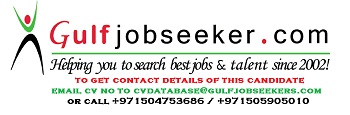 	177546	Gulfjobseeker.com CV No:Language:Arabic: mother language.English :    French: Computer knowledge